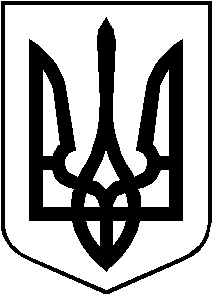 РОЖИЩЕНСЬКА МІСЬКА РАДАЛУЦЬКОГО РАЙОНУ ВОЛИНСЬКОЇ ОБЛАСТІвосьмого скликанняРІШЕННЯ22 жовтня  2021 року                                                                                      № 12/25 Про надання дозволу на передачу орендованої земельної ділянки в суборендуКеруючись ст.8 Закону  України «Про оренду землі»,  ст. 26 Закону України «Про місцеве самоврядування в Україні», ст.93 п.6 Земельного кодексу України, розглянувши заяву гр. Фрузінської Валентини Яківни «Про надання  дозволу на укладення договору суборенди земельної ділянки», враховуючи рекомендації постійної комісії з питань депутатської діяльності та етики, дотримання прав людини, законності та правопорядку, земельних відносин, екології, природокористування, охорони пам’яток та історичного середовища  від 07.10.2021 року № 14/21, міська радаВИРІШИЛА:1. Надати  гр. Фрузінській Валентині Яківні дозвіл на укладення договору суборенди на  земельну ділянку, яка розташована  в м. Рожище по                          вул. Незалежності, (перед будинком №89), для будівництва та обслуговування будівель торгівлі, для комерційного використання,  площею , кадастровий номер ділянки: 0724510100:10:030:0177 без зміни цільового призначення.2. Контроль за виконанням даного рішення покласти на постійну комісію з питань депутатської діяльності та етики, дотримання прав людини, законності та правопорядку, земельних відносин, екології, природокористування, охорони пам’яток та історичного середовища Рожищенської міської ради.Міський голова                                       			      Вячеслав ПОЛІЩУКЛазарук  21541      